2024 County Association Membership DuesAmount:	$200.00New Membership  ❒		Membership Renewal  ❒Qualifications:Any county officer shall be eligible as a County Member.County Association Name: 							________________			Mailing Address: 			______	                       						City: 				         _____  		 State:   _____	 	Zip: 		       	Phone: 		 ____     		 Ext. 	   		 Fax: 		_______       		Association Email: 	                       ____                                        					Name: 			      ________                                   			 Title: PresidentPresident’s Email: 	                                       ____     _                   					UFC Certification #:  		______	  UCC License #: 		______		Are you a member of ICC?   ❒ Yes  ❒ No		ICC Membership #: 		________	If you are an ICC member do you wish to declare N.J.F.P.P.A. as your primary ICC Chapter?  ❒Yes  ❒NoName: 				__________                                 		 Title: Vice PresidentVice President Email: 	                                                               					UFC Certification #:  		____	  UCC License #: 		____		Are you a member of ICC?   ❒ Yes  ❒ No		ICC Membership #: 		_______	If you are an ICC member do you wish to declare N.J.F.P.P.A. as your primary ICC Chapter?  ❒Yes  ❒NoName: 				             __________                    		 Title: SecretarySecretary Email: 	                                                               			______		UFC Certification #:  		_____	  UCC License #: 		______		Are you a member of ICC?   ❒ Yes  ❒ No		ICC Membership #: 		______	If you are an ICC member do you wish to declare N.J.F.P.P.A. as your primary ICC Chapter?  ❒Yes  ❒NoName: 	____________		                                 			 Title: 	TreasurerTreasurer’s Email: 	                                    _____                           					UFC Certification #:  		______	  UCC License #: 		______		Are you a member of ICC?   ❒ Yes  ❒ No		ICC Membership #: 		______	If you are an ICC member do you wish to declare N.J.F.P.P.A. as your primary ICC Chapter?  ❒Yes  ❒NoName: 				                                   		 Title: Sergeant of ArmsEmail: 	                                                               					UFC Certification #:  			  UCC License #: 				Are you a member of ICC?   ❒ Yes  ❒ No		ICC Membership #: 			If you are an ICC member do you wish to declare N.J.F.P.P.A. as your primary ICC Chapter? ❒Yes  ❒No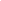 Association Office Use - Do Not Fill InVoucher/PO #:  				   Check #:  			  Date Received:  			Date Approved:  			   Database Posted  ❒Revised 02/22/2024